Connie Palmer – It’s Alive / Technology Module 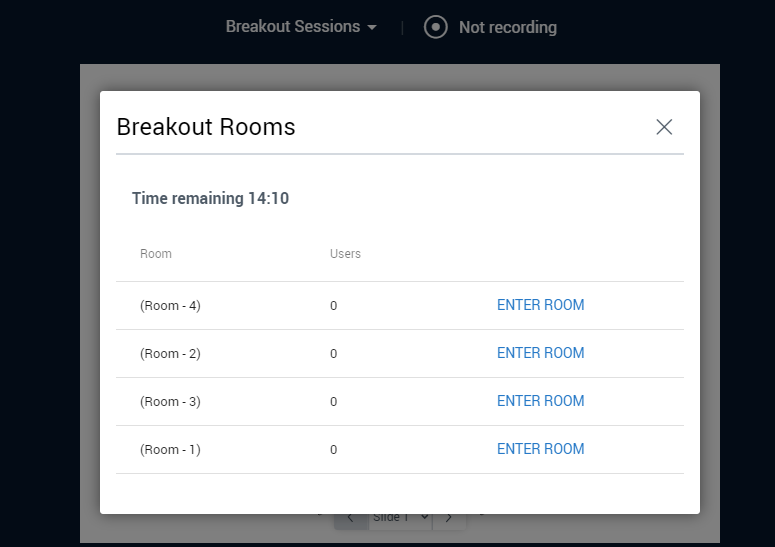 